LOCALISATION PROJET FORAGE GAEC SAUSSEVERT/ SITES NATURA 2 000.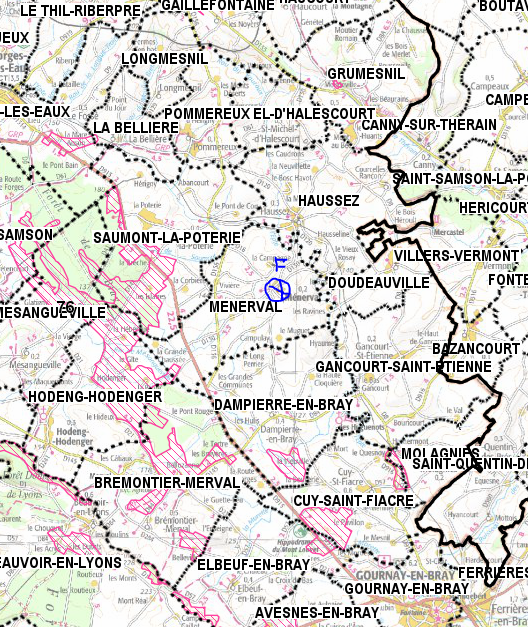 VUE AERIENNE DU PROJET.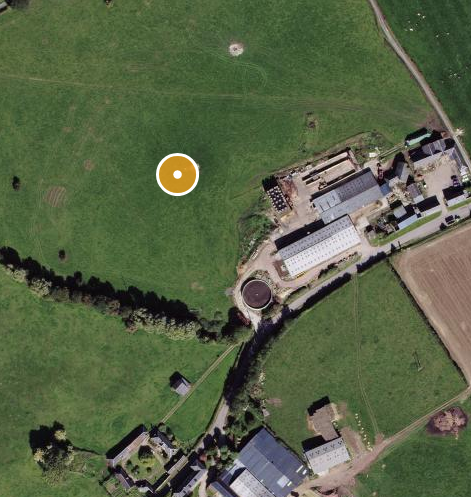 CARTE IGN  1/25000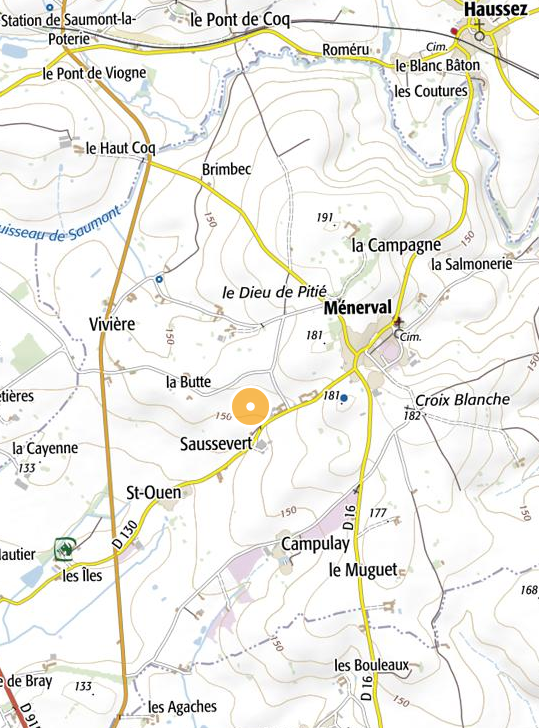 EXTRAIT CADASTRAL.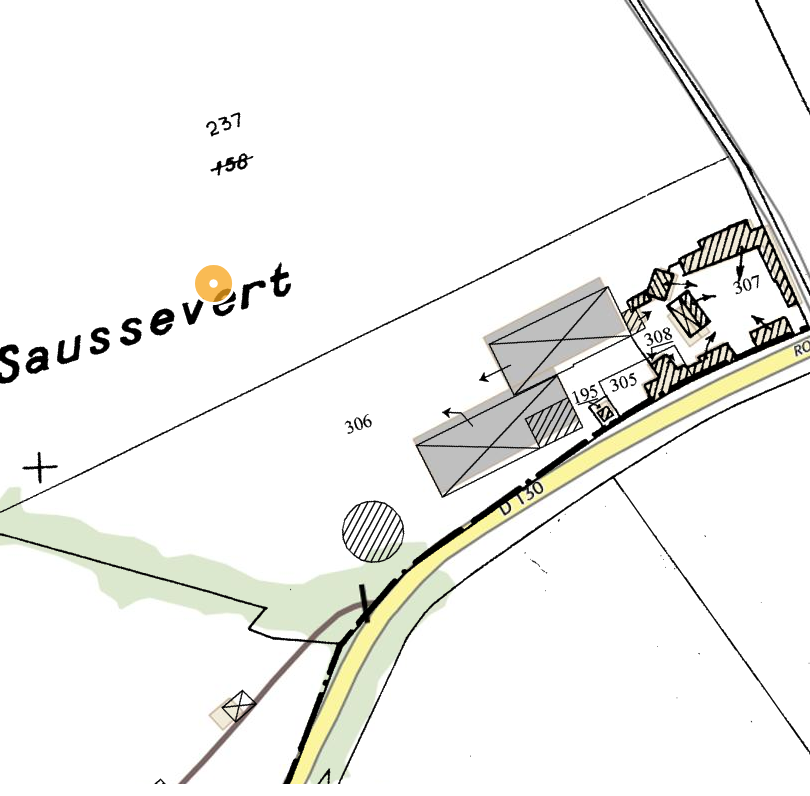 